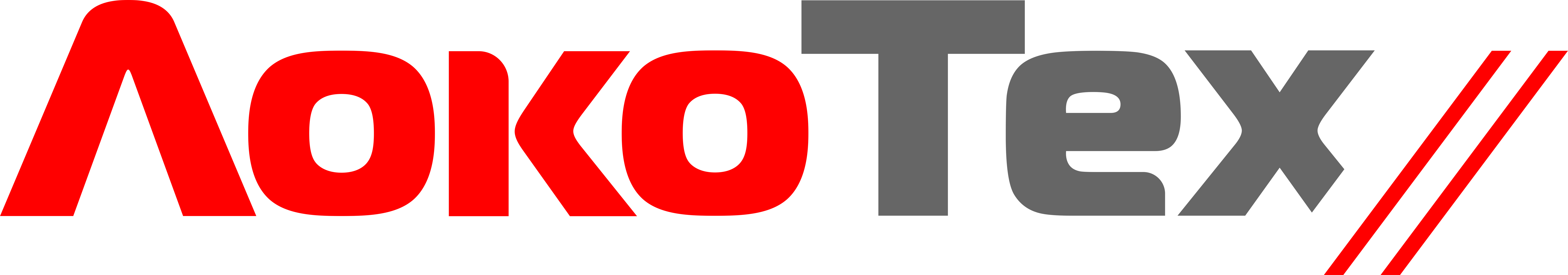 Пресс-релиз07.07.2023Группа компаний «ЛокоТех» повышает тарифные ставкиВ этом году ГК «ЛокоТех» исполнилось 11 лет. За это время компания прошла большой путь и стала ведущей в сфере сервисного обслуживания тягового подвижного состава. Сегодня на производственных площадках компании обслуживается 2/3 всего парка локомотивов ОАО «РЖД». Из них почти 5 тысяч секций 12-ти серий локомотивов производства АО «Трансмашхолдинг» проходят сервис и ремонт в соответствии с контрактами жизненного цикла. Группа компаний «ЛокоТех» постоянно развивается, выстраивает производственные процессы и совершенствует условия труда, тем самым подтверждая репутацию одного из крупнейших и надежных работодателей страны. В связи с этим в 2023 году по инициативе руководства и поддержке акционеров «ЛокоТех» реализует несколько значимых проектов в этой сфере.Так, с июля повышаются часовые тарифные ставки для всех основных производственных и вспомогательных рабочих Группы компаний «ЛокоТех», а это более 27 тыс. сотрудников. Таким образом, рост заработной платы в итоге составит в среднем 17%. При всех уже имеющихся преимуществах (а это социальные гарантии коллективного договора, возможность повысить квалификацию и освоить смежную специальность за счет предприятия, двигаться вверх по карьерной лестнице) рост заработной платы позволит Группе компаний «ЛокоТех» стать еще более привлекательным работодателем.Также изменения коснулись и структуры заработной платы. Теперь зональная надбавка одинакова для всех основных производственных и вспомогательных рабочих одного депо. Еще один масштабный проект - массовый набор персонала, включающий в себя несколько этапов: набор через ведущие работные сайты и Центры занятости; повышение квалификации работников, которые уже трудятся в «ЛокоТех», и/или обучение по второй смежной профессии и сотрудничество с профильными вузами.«Компания оперативно перестраивается на принципиально новый подход к найму в соответствии с существующими тенденциями. Так, например, сейчас в тренде концепция непрерывного обучения, в том числе - повышение квалификации и переквалификация. Карьера становится путем к приобретению навыков. И наша задача – дать возможность работникам приобрести эти навыки», - отметила заместитель генерального директора по организационному развитию и персоналу ООО «ЛокоТех» Оксана Назарова. На сегодняшний день работники сервисных локомотивных депо имеют возможность пройти обучение по смежным специальностям или, например, повысить разряд. В 2018 году был создан Корпоративный университет, в котором без отрыва от производства за счет реализованных цифровых решений по состоянию на сегодняшний день прошли обучение более 20 тыс. человек. В июне «ЛокоТех-Сервис» (входит в ГК «ЛокоТех») реализовал еще один этап этой масштабной программы: впервые получил квоту от Минпромторга РФ на целевое обучение в ведущих железнодорожных вузах России. Это 60 мест на очное и 19 мест – на заочное обучение. На сегодняшний день договоры по целевому обучению заключены с Петербургским государственным университетом путей сообщения (ПГУПС) императора Александра I, Дальневосточным, Иркутским, Омским и Самарским государственными университетами путей сообщения. «Целевая подготовка – это бесплатное образование и гарантированное трудоустройство, стабильность и возможность в дальнейшем успешного построения карьеры в одной из крупнейших компаний железнодорожного машиностроения России. Через 5 лет, успешно отучившись на 60 очных местах, квалифицированные инженеры путей сообщения придут работать в подразделения компании. При этом 19 заочных мест дадут возможность работникам наших предприятий получить высшее образование. Таким образом, повышая свою квалификацию, наши работники могут и увеличить свой доход, и почувствовать личную ценность и значимость для предприятия. Компания заинтересована в сохранении ключевых сотрудников, поэтому мы уверенно держим курс на повышение профессиональных компетенций, а также на обеспечение их социальными гарантиями. Это сложный и кропотливый процесс, но именно от нашей совместной работы зависит благосостояние и дальнейшее развитие и наших сотрудников, и нашей компании, и нашей страны», - подчеркнула Оксана Назарова.«Главная ценность за все годы существования «ЛокоТех» осталась неизменной – это наши сотрудники. Благодаря их знаниям и навыкам компания выполняет возложенные на нее обязательства. Мы заинтересованы в том, чтобы наши специалисты как можно дольше работали на предприятиях «ЛокоТех», повышали квалификацию, приобретали новые компетенции, имели возможности для карьерного продвижения. Уверен, что грамотная организация процессов на производстве, непрерывное обучение и сила командного духа станут нам надежным подспорьем для дальнейшего роста», - отметил генеральный директор ГК «ЛокоТех» Андрей Власенко.ООО «ЛокоТех» управляет активами, обеспечивающими обслуживание и ремонт локомотивов. В периметр группы управляемых активов входят ООО «ЛокоТех-Сервис», ООО «Центр планирования и управления МТР» и другие. Группа компаний «ЛокоТех» имеет 225 производственных площадок по всей территории страны.Дополнительная информация:Пресс-служба ООО «ЛокоТех-Сервис»:E-mail: AkchurinaRKh@locotech.ruТелефон: +7 (950) 125 26 77